TEAM SHEET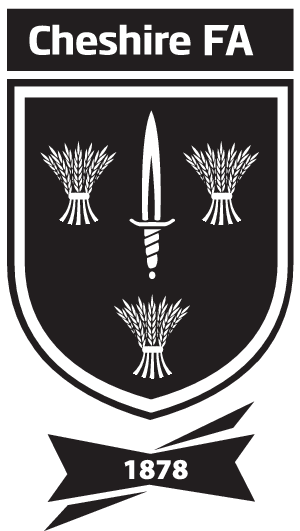 Cheshire County FA Youth CupPlease complete in BLOCK LETTERS in black font or black inkTEAM DETAILSCopies of this team sheet must be completed & exchanged with your opponent & the referee in accordance with competition rules.In this competition (Youth Cup) this must be at least 10 minutes before the advertised time of kick off or 30 minutes in the Semi-Finals and Final.SHEETS MUST BE RETAINED BY ALL PARTIES FOR AT LEAST 56 DAYS AFTER THE MATCH.Your Club: Date of Match:Round:Referee: Home Club: Away Club:Shirt No.SurnameFirst NameDate of BirthGKNOMINATED SUBSTITUTESNOMINATED SUBSTITUTESNOMINATED SUBSTITUTESNOMINATED SUBSTITUTESShirt No.SurnameFirst NameDate of BirthTEAM BENCH OFFICIALS ( Name )POSITION / TITLETeam ColoursShirts:Shorts:Socks:Goalkeeper Shirt:Shorts:Socks:Name: Position at Club: